Thank you for helping to support local farmers and ranchers by participating in the Farmhouse USDA School Lunch program! Featuring local vegetables from Cerro Vista Farms and fruit from FreshiesFarmhouse School Breakfast Menu 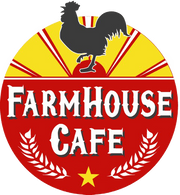 Vista GrandeNovember 2022Farmhouse School Breakfast Menu Vista GrandeNovember 2022Farmhouse School Breakfast Menu Vista GrandeNovember 2022Farmhouse School Breakfast Menu Vista GrandeNovember 2022Farmhouse School Breakfast Menu Vista GrandeNovember 2022Farmhouse School Breakfast Menu Vista GrandeNovember 2022Farmhouse School Breakfast Menu Vista GrandeNovember 2022Farmhouse School Breakfast Menu Vista GrandeNovember 2022Farmhouse School Breakfast Menu Vista GrandeNovember 2022MondayTuesdayWednesdayThursdayFriday311234Zucchini Muffins, Fruit, and MilkYogurt Parfait, Granola, Fruit, and MilkBaked Apple Crumble, Yogurt and MilkHome Fries w/ cheese, Fruit, and Milk7891011Granola, Milk and FruitCorn Bread, Fruit, MilkBlue Corn Atole, Fruit, MilkBanana Bread, Fruit, MilkEnglish Muffin, Fruit Salad, Milk1415161718English Muffin w Cheese, Milk, FruitCorn Flake Cereal, Fruit, Cheese Stick, MilkOatmeal w/raisins and sunflower seeds, Fruit, MilkBreakfast Burrito, Fruit, MilkPumpkin Muffins, Fruit, Milk 2122232425Cold Oat Cereal Fruit and MilkZucchini Muffins, Fruit, and Milk Fall BreakFall breakFall break282930No Granola, Yogurt, Milk, FruitCorn Bread, Fruit, MilkBlue Corn AtoleFruit, Milk